                                     РОССИЙСКАЯ  ФЕДЕРАЦИЯ               КОСТРОМСКАЯ ОБЛАСТЬГАЛИЧСКИЙ МУНИЦИПАЛЬНЫЙ РАЙОН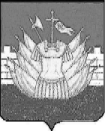 СОВЕТ ДЕПУТАТОВ ДМИТРИЕВСКОГО СЕЛЬСКОГО ПОСЕЛЕНИЯР Е Ш Е Н И Еот « 28 »  декабря  2016 года   № 76                                       О внесении изменений в Положение о пенсионном обеспечении лиц, замещавших муниципальные должности и должности муниципальной службы Дмитриевского сельского поселенияГаличского муниципального района Костромской областиВ соответствии с Уставом муниципального образования Дмитриевское сельское поселение, в целях социальной защищенности отдельных категорий граждан, замещавших выборные муниципальные должности сельского поселения, Совет депутатов сельского поселения РЕШИЛ:          1. Внести в Положение о пенсионном обеспечении лиц, замещавших муниципальные должности  и должности муниципальной службы Дмитриевского сельского поселения Галичского муниципального района Костромской области, утвержденное решением Совета депутатов Дмитриевского сельского поселения от  25 февраля 2016 года № 31 следующие изменения:          1.1. Пункт 1 статьи 5 изложить в следующей редакции:         «1. Лица, замещавшие муниципальные должности, имеют право на пенсию за выслугу лет при наличии стажа не менее 15 лет, исчисленного применительно к стажу муниципальной службы в соответствии с действующим законодательством об исчислении стажа, в том числе наличии стажа в государственных органах Костромской области и в органах местного самоуправления муниципальных образований Галичского района  - не менее 10 лет, при условии замещения муниципальной должности не менее 1 года и в случае:1) неизбрания (неназначения) на должность после окончания срока полномочий;2) досрочного прекращения полномочий в связи с несоответствием замещаемой должности вследствие состояния здоровья, установленного медицинским заключением, препятствующего продолжению исполнения должностных полномочий, а также на основании письменного заявления о сложении своих полномочий по собственному желанию либо по соглашению сторон; 3) увольнения (отставки) по собственному желанию в связи с выходом на страховую пенсию по старости (инвалидности);4) упразднения должности;5) прекращения полномочий в связи с преобразованием муниципального образования, осуществляемым в соответствии с частями 3, 4 - 7 статьи 13 Федерального закона от 06 октября 2003 года №131-ФЗ «Об общих принципах организации местного самоуправления в Российской Федерации»;
           6) окончания срока полномочий.Граждане, замещавшие выборные муниципальные должности на постоянной основе и не достигшие на момент прекращения своих полномочий возраста, дающего право на страховую пенсию по старости, и не имеющие права на пенсию по инвалидности, имеют право на пенсию за выслугу лет при установлении им страховой пенсии по старости (инвалидности).Размер доплаты к пенсии исчисляется из среднемесячного денежного содержания за последние 12 полных месяцев, предшествовавших увольнению главы с занимаемой должности, с  учетом индексации среднемесячного денежного содержания до  наступления основания,  дающего право на получение пенсии за выслугу лет. 2. Признать утратившим силу решение Совета депутатов Дмитриевского сельского поселения от 05 мая 2016 года № 45 « О внесении изменений в Положение о пенсионном обеспечении лиц, замещавших муниципальные должности и должности муниципальной службы Дмитриевского сельского поселения Галичского муниципального района Костромской области»           3. Настоящее решение вступает в силу со дня опубликования. Глава сельского поселения:                                            А.В.Тютин